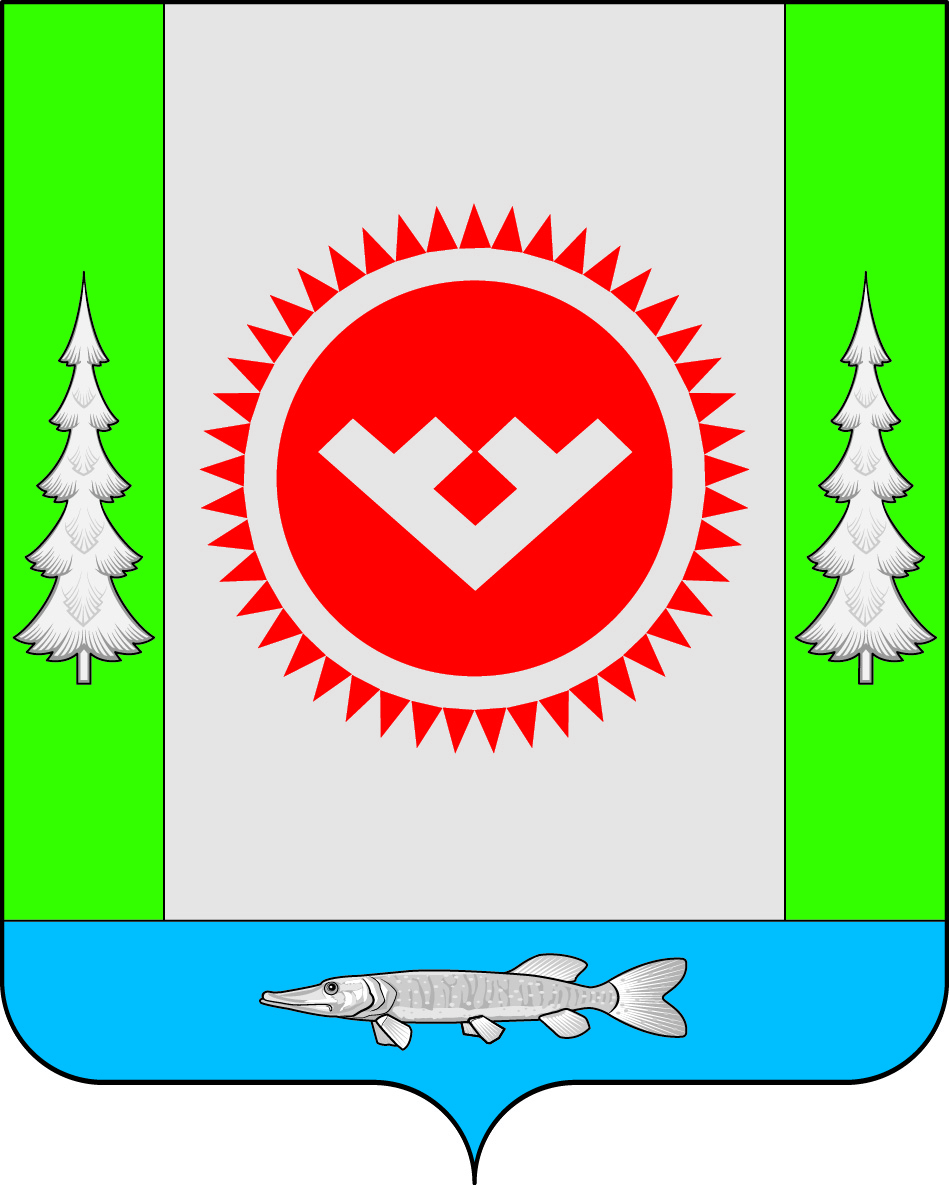  В соответствии с Земельным кодексом Российской Федерации, Законами Ханты-Мансийского автономного округа - Югры от 03.05.2000 № 26-оз «О регулировании отдельных земельных отношений в Ханты-Мансийском автономном округе – Югре»,       от 06.07.2005 № 57-оз «О регулировании отдельных жилищных отношений в Ханты-Мансийском автономном округе – Югре»:1. Внести изменения в постановление администрации городского поселения Октябрьское от 08.12.2015 № 455 «Об утверждении перечня земельных участков, предназначенных для бесплатного предоставления гражданам в собственность для строительства индивидуальных жилых домов», изложив приложение  к постановлению      в  новой редакции согласно приложению к настоящему постановлению.2. Признать утратившим силу постановление администрации городского поселения Октябрьское от 26.10.2018 № 390 «О внесении изменений в постановление администрации городского поселения Октябрьское от 08.12.2015 № 455 «Об утверждении перечня земельных участков, предназначенных для бесплатного предоставления гражданам в собственность для строительства индивидуальных жилых домов».3. Обнародовать настоящее постановление путем размещения в общедоступных местах, на официальном сайте городского поселения Октябрьское в сети Интернет.  4. Постановление  вступает  в  силу  после  его  официального обнародования.5. Контроль за выполнением постановления оставляю за собой.Приложение  к постановлению администрации городского поселения  Октябрьское                                                                           от «12» декабря  2018 № 454«Приложение  к постановлению администрации городского поселения  Октябрьское                                                                           от «08» декабря 2015 № 455»Перечень земельных участков, предназначенных для бесплатного предоставления гражданам в собственность для строительства индивидуальных жилых домов                                                 АДМИНИСТРАЦИЯ                                                   ГОРОДСКОГО ПОСЕЛЕНИЯ ОКТЯБРЬСКОЕОктябрьского районаХанты-Мансийского автономного округа - ЮгрыПОСТАНОВЛЕНИЕпгт. ОктябрьскоеО внесении изменений в постановление администрации городского поселения Октябрьское от 08.12.2015 № 455 «Об утверждении перечня земельных участков,предназначенных для бесплатного предоставления гражданам в собственность для строительства индивидуальных жилых домов»Глава городского поселения Октябрьское                         В.В. Сенченков№ п/пНаселенный пунктУлица№ домаПлощадь,кв.м.Кадастровый номер1.ОктябрьскоеЛесная25120086:07:0103008:51622.ОктябрьскоеЛесная31120086:07:0103008:47543.ОктябрьскоеЛенина 6642486:07:0103008:99